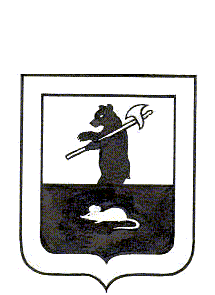 АДМИНИСТРАЦИЯ ГОРОДСКОГО ПОСЕЛЕНИЯ  МЫШКИН	ПОСТАНОВЛЕНИЕ                                                  г. М ы ш к и н 08.05. 2015                                                                     		№ 72 Об ответственных лицах за реализацию  мер по противодействию коррупции 
         	В соответствии с Федеральным законом от 25 декабря 2008 года № 273-ФЗ «О противодействии коррупции», Законом Ярославской области от 9 июля 2009 года  № 40-з  «О мерах по противодействию коррупции в Ярославской области»,ПОСТАНОВЛЯЕТ:
          1. Назначить заместителя Главы Администрации городского поселения Мышкин (Кошутина А.А.)  лицом, ответственным за организацию и координацию проведения антикоррупционных мероприятий в городском поселении Мышкин.2. Назначить  начальника организационно - правового отдела Администрации городского поселения Мышкин (Боброва Э.С.) лицом, ответственным за взаимодействие с Управлением по противодействию коррупции Ярославской области, а также за подготовку документации в рамках реализации антикоррупционных мероприятий в городском поселении Мышкин.3. Установить, что заместитель Главы Администрации городского поселения Мышкин является ответственным за проведение антикоррупционных мероприятий по направлениям деятельности Администрации городского поселения Мышкин.4. Контроль за исполнением настоящего постановления возложить на  заместителя Главы Администрации городского поселения Мышкин Кошутину А.А.5. Настоящее  постановление  вступает в силу  с момента подписания.Глава городского поселения Мышкин								Е.В.Петров